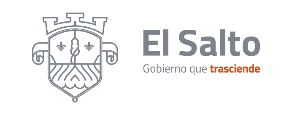 Informe de actividades noviembre 2022Lic. Franzia Aguilar SerranoDirectora de investigación y Supervisión Interna.Por medio del presente remito la información solicitada quedando a la espera de su confirmación de recibido y para cualquier duda o aclaración al respecto..TEL 32841240 EXT 405  ACCIONESRESULTADOSRESULTADO CUANTITATIVOACCIONESRESULTADOSRESULTADO CUANTITATIVOATENCION CIUDADANASE RESOLVIO FAVORABLEMENTE SUS DUDA2APERTURA DE CARPETA DE I9NVESTIGACIONSE REALIZA UNA INVESTIGACION NUEVA0SEGUIMIENTO DE LAS CARPETAS DE INVESTIGACIONSE DA CONTINUIDAD SEGÚN LAS CARPETAS SEGÚN  LAS PRUEBAS12CIERRE DE CARPETAS DE INVESTIGACIONSE CIERRAN POR FALTA DE PRUEBAS O POR DESISTINIENTO0VISITAS DOMICILIARIASTRABAJO DE CAMPO EN BUSCA DE PRUEBAS1ENTREGA DE NOTIFICACIONESSE REALIZA NOTIFICACION A EL ELEMENTO11